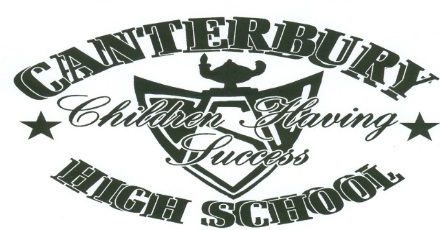 February- April Newsletter 2017                                                             http://web1.nbed.nb.ca/sites/ASD-W/chs/Pages/default.aspxCHS School Website is http://web1.nbed.nb.ca/sites/ASD-W/chs/Pages/default.aspxFebruary                                         22           Go Girls – Grade 8 Girls- to Nackawic23           Middle School & High School Dance 7-9 pm24           Professional Learning Day – No School27           Noon Snow Sculptures K-12 Competition28           Free Pizza – Sponsored by Sabian EmployeesMarch1             Drum Presentation & Workshops K-122            Grades 6-12 Crabbe Mountain or                Clay Café and Art Gallery Tour Field Trip            6-10       March Break13           Guest Cook from Colombia – Culinary Arts 16           Free Salad Bar Day31           Report Cards K-8 April3              Immunizations for grade 7 Girls - HPV #25              PSSC Meeting at 5:30 pm6              Report Cards 9-12            10           Parent/Teacher K-12 parents  8:30-11:30 am11           Parent Teacher 4:00-6:30 pm14           Good Friday – No School17           Easter Monday – No School28           Professional Learning Day  - No SchoolFree Salad Bar March 16thStudents of the Month for November:Students of the Month for January:Thank you to Sabian Employees For Sponsoring a Free Pizza Day on February 28th!(K-5 One Slice and 6-12 Two Slices)CHS Breakfast Program K-12We are happy to share that we once again have a daily breakfast program at CHS! Students in grades 4-12 have toast, yogurt, some days fruit and other options.  K-3 have yogurt and easier to prepare items daily.  Fruit & veggie trays and salad bar days and other events promote healthy eating for all students!Thank you to the Breakfast for Learning Program!